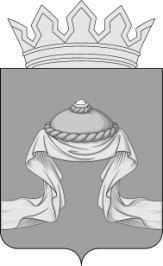 Администрация Назаровского районаКрасноярского краяПОСТАНОВЛЕНИЕ«16» 10 2023                                   г. Назарово                                       № 321-пО проведении общественных обсуждений в форме опроса по проектной документации «Реконструкция горно-транспортной части разреза «Назаровский», включая материалы оценки воздействия на окружающую среду Рассмотрев заявление управляющего филиалом акционерного общества «СУЭК-Красноярск» «Разрез Назаровский» Губанова В.А. от 12.10.2023            № 02-5/1444, с целью изучения общественного мнения населения и в соответствии с Федеральным законом от 06.10.2003 № 131-ФЗ «Об общих принципах организации местного самоуправления в Российской Федерации», приказом Министерства природных ресурсов и экологии Российской Федерации от 01.12.2020 № 999 «Об утверждении требований к материалам оценки воздействия на окружающую среду», решением Назаровского районного Совета депутатов от 30.06.2022 № 16-147 «Об организации и проведении общественных обсуждений предварительных материалов оценки воздействия на окружающую среду (или объекта экологической экспертизы, включая предварительные материалы оценки воздействия на окружающую среду), проекта технического задания на проведение оценки воздействия на окружающую среду на территории Назаровского муниципального района», руководствуясь ст. 15, 19 Устава Назаровского муниципального района Красноярского края, ПОСТАНОВЛЯЮ:1. Провести на территории Назаровского муниципального района          с 23 октября по 22 ноября 2023 года общественные обсуждения в форме опроса по проектной документации «Реконструкция горно-транспортной части разреза «Назаровский», включая материалы оценки воздействия на окружающую среду. 2. Определить датой подведения итогов общественных обсуждений в форме опроса 04.12.2023.Подготовить протокол опроса по проектной документации «Реконструкция горно-транспортной части разреза «Назаровский», включая материалы оценки воздействия на окружающую среду, в течение 5 рабочих дней после окончания проведения опроса с 04.12.2023 по 08.12.2023.3. Определить Исполнителем общественных обсуждений филиал акционерного общества «СУЭК-Красноярск» «Разрез Назаровский».Юридический адрес юридического лица: 660049, Российская Федерация, Красноярский край, г. Красноярск, ул. Ленина, д. 35, строение 2.Фактический адрес юридического лица (филиала): 662201, Российская Федерация, Красноярский край, г. Назарово, микрорайон Березовая роща,     д. 1, стр. 2. (далее – Исполнитель).4. Исполнителю предоставить в администрацию Назаровского района в срок до 18.10.2023 для размещения на официальном сайте и ознакомления проектную документацию «Реконструкция горно-транспортной части разреза «Назаровский», включая материалы оценки воздействия на окружающую среду.5. Ознакомление с проектной документацией «Реконструкция горно-транспортной части разреза «Назаровский», включая материалы оценки воздействия на окружающую среду осуществляется по адресу: г. Назарово,  ул. Карла Маркса, д. 19/2, каб. 315 в рабочие дни, кроме выходных и праздничных дней, с 8 часов 00 минут до 13 часов 00 минут и с 14 часов 00 минут до 17 часов 00 минут, в электронном виде – круглосуточно, на официальном сайте www.nazarovo-adm.ru в разделе «Органы местного самоуправления и учреждения» - «Администрация Назаровского района» - «Отдел градостроительства и имущественных отношений администрации Назаровского района», с 23 октября по 22 ноября 2023 года.6. Ознакомление с опросными листами на бумажном носителе осуществляется по адресу: г. Назарово, ул. Карла Маркса, д. 19/2, каб. 315 в рабочие дни, кроме выходных и праздничных дней, с 8 часов 00 минут до 13 часов 00 минут и с 14 часов 00 минут до 17 часов 00 минут, в электронном виде – круглосуточно, на официальном сайте www.nazarovo-adm.ru в разделе «Органы местного самоуправления и учреждения» - «Администрация Назаровского района» - «Отдел градостроительства и имущественных отношений администрации Назаровского района», с 23 октября по 22 ноября 2023 года.Сбор опросных листов осуществляется по адресу: г. Назарово,            ул. Карла Маркса, д. 19/2, каб. 315 в рабочие дни, кроме выходных и праздничных дней, с 8 часов 00 минут до 13 часов 00 минут и с 14 часов 00 минут до 17 часов 00 минут, в электронном виде по адресу:galakf@mail.ru.Срок доступности опросных листов с 23.10.2023 по 22.11.2023.7. Замечания и предложения записываются в журнале учета замечаний и предложений, который размещен по адресу: г. Назарово, ул. Карла Маркса, д. 19/2, каб. 315 в рабочие дни, кроме выходных и праздничных дней,                  с 8 часов 00 минут до 13 часов 00 минут и с 14 часов 00 минут до 17 часов 00 минут со дня размещения материалов общественного обсуждения и опросных листов в период с 23.10.2023 по 22.11.2023 и в течение 10 календарных дней после окончания общественных обсуждений в период с 23.10.2023 по 02.12.2023.8. Создать рабочую группу по подготовке и проведению общественных обсуждений по проектной документации «Реконструкция горно-транспортной части разреза «Назаровский», включая материалы оценки воздействия                         на окружающую среду и утвердить ее состав, согласно приложению 1.9. Утвердить форму опросного листа по изучению общественного мнения при проведении общественных обсуждений в форме опроса по проектной документации «Реконструкция горно-транспортной части разреза «Назаровский», включая материалы оценки воздействия на окружающую среду, согласно приложению 2.10. Утвердить форму журнала учета поступивших замечаний                    и предложений граждан и юридических лиц, участвующих в общественном обсуждении по проектной документации «Реконструкция горно-транспортной части разреза «Назаровский», включая материалы оценки воздействия на окружающую среду, согласно приложению 3.11. Отделу организационной работы и документационного обеспечения администрации Назаровского района (Любавина) разместить постановление на официальном сайте Назаровского муниципального района в информационно-телекоммуникационной сети «Интернет». 12. Контроль за исполнением постановления возложить на заместителя главы района по сельскому хозяйству и земельным отношениям (Гончаров).13. Постановление вступает в силу в день, следующий за днем его официального опубликования в газете «Советское Причулымье».Глава района								         М.А. КовалевПриложение 1к постановлению администрацииНазаровского районаот «16» 10 2023 № 321-пСОСТАВ РАБОЧЕЙ ГРУППЫ по подготовке и проведению общественных обсуждений по проектной документации АО «Разрез Назаровский» «Реконструкция горно-транспортной части разреза «Назаровский», включая материалы оценки воздействия на окружающую среду Приложение 2к постановлению администрацииНазаровского района от «16» 10 2023 № 321-п	ОПРОСНЫЙ ЛИСТ № ______
по изучению общественного мнения при проведении общественных обсуждений (в форме опроса) по объекту Государственной экологической экспертизы - проектная документация: «Реконструкция горно-транспортной части разреза «Назаровский», в период с «23» октября 2023 года до «22» ноября 2023 года1. Ф.И.О.	2. Дата рождения:_____________________________________________________________________3. Место жительства 	(муниципальное образование, населенный пункт)4. Род занятий	5. Контактные данные (адрес, телефон, иное) 		                                      (заполняется при необходимости получения ответа)6. Наименование организации, адрес, телефон 	(заполняется, если участник опроса представляет организацию)7. Оценка полноты представленной информации о планируемой деятельности:8. Общее мнение о содержании ОВОС, вопросы, комментарии, предложения, пожелания: _	9. Ваша оценка (мнение) материалов слушаний (одобряю, не одобряю (дать пояснение): Дата	подпись** __                    /__                                                  _____(ФИО)           участник опросаДата	подпись __                    /__                                                 _____ (ФИО)           представитель АдминистрацииДата	подпись __                    /__                                                 _____ (ФИО)           представитель Заказчика**Подписывая настоящий опросный лист я соглашаюсь на обработку (хранение, передачу) моих персональных данных, указанных в настоящем опросном листе в соответствии с Федеральным законом от 27.07.2006 № 152-ФЗ «О персональных данных» и исключительно в целях соблюдения моих прав в части проведения государственной экологической экспертизы указанной в настоящем опросном листе документации в соответствии с Приказом Министерства природных ресурсов и экологии РФ от 01.12.2020 № 999 «Об утверждении требований к материалам оценки воздействия на окружающую среду».Разъяснения о порядке заполнения опросного листаЗаполнить опросные листы можно в течение всего срока проведения общественных обсуждений (опроса) с 23.10.2023 г. по 22.11.2023 г. (включительно).Сбор опросных листов производится в письменном и электронном виде по адресу: 662200, Российская Федерация, Красноярский край, г. Назарово, ул. К. Маркса,19/2,                   3 этаж, кабинет № 315, а также в электронном виде по адресу: galakf@mail.ru.Регистрация опросных листов производится представителем Администрации Назаровского района/Заказчиком (Исполнителем) общественных обсуждений путем присвоения номера опросного листа, заверения подписью. Допускается отправка не более одного опросного листа, с одного адреса электронной почты. По итогам проведения опроса составляется протокол общественных обсуждений (в форме опроса), опросные листы являются приложением к протоколу и входят в состав документации, подаваемой на государственную экологическую экспертизу. Все поступившие предложения, комментарии и замечания будут рассмотрены, будет подготовлена соответствующая сводная таблица учета замечаний и предложений, являющаяся неотъемлемой частью материалов оценки воздействия на окружающую среду. Недействительные опросные листы не фиксируются в протоколе общественных обсуждений в форме опроса. Недействительными признаются: − опросные листы неустановленного образца; − опросные листы, которые не содержат информации об участнике общественного обсуждения (раздел 1 опросного листа не заполнен); − опросные листы, по которым невозможно установить волеизъявление участника, в частности, такие, в которых при ответе на вопрос любой знак (знаки) поставлен более, чем в одной ячейке; − опросные листы, в которых отсутствует позиция участника по объекту общественных обсуждений: ответы на поставленные вопросы, замечания, предложения и комментарии в отношении объекта общественных обсуждений. − опросные листы, которые выражают позицию участника по вопросам, не связанным с предметом общественных обсуждений.Приложение 3к постановлению администрацииНазаровского района от «16» 10 2023 № 321-пЖурнал учета замечаний и предложений общественности_____________________________________________(дата, подпись, ФИО, лица, ответственного за ведение журнала)Гончаров Сергей Александрович- заместитель главы Назаровского района по сельскому хозяйству и земельным отношениям (по согласованию), председатель комиссии;ЛегановаЛюбовь Николаевна- начальник отдела градостроительства и имущественных отношений администрации Назаровского района (по согласованию), заместитель председателя комиссии; Лемешко Галина Леонидовна- ведущий специалист по экологии и муниципальному земельному контролю администрации Назаровского района (по согласованию), секретарь комиссии;Члены комиссии:Васильева Кристина Ивановна- начальник отдела ООС ООО «ПроТех Инжиниринг»;ВолошинСергей Владимирович- глава Дороховского сельсовета (по согласованию);ГубановВиктор Александрович- управляющий филиалом акционерного общества «СУЭК-Красноярск» «Разрез Назаровский»;Дедюхина Татьяна Ивановна- главный эколог филиала акционерного общества «СУЭК-Красноярск» «Разрез Назаровский»;Матвеева Светлана Александровна- глава Верхнеададымского сельсовета                       (по согласованию);Пушмин Андрей Викторович- руководитель по управлению проектами ООО «ПроТех Инжиниринг»;Сташко Константин Валерьевич- главный инженер филиала акционерного общества «СУЭК-Красноярск» «Разрез Назаровский».Организаторы общественных обсуждений:Администрация Назаровского района совместно с филиалом АО «СУЭК-Красноярск» «Разрез Назаровский»Наименование объекта общественных обсуждений:проектная документация «Реконструкция горно-транспортной части разреза «Назаровский», включая материалы оценки воздействия на окружающую среду Форма проведения общественных обсуждений:в форме опросаПериод ознакомления  с материалами общественных обсуждений:с 23.10.2023 по 22.11.2023Место размещения объекта общественных обсуждений:662200, Российская Федерация, Красноярский край, г. Назарово, ул. К. Маркса, 19/2, кабинет № 315, (понедельник-пятница, с 8.00 до 17.00, обед с 13.00 до 14.00)Место размещения журнала учета замечаний и предложений общественности:662200, Российская Федерация, Красноярский край, г. Назарово, ул. К. Маркса, 19/2, кабинет № 315, (понедельник-пятница, с 8.00 до 17.00, обед с 13.00 до 14.00)Рег. номер обращения заявителяДата обращенияАвтор замечаний и предложений (для физических лиц - фамилия, имя, отчество (при наличии), адрес, контактный телефон, адрес электронной почты (при наличии); для юридических лиц - наименование, фамилия, имя, отчество (при наличии), должность представителя организации, адрес (место нахождения) организации, телефон (факс, при наличии) организации, адрес электронной почты (при наличии)Содержание замечания или предложенияОбоснованный ответ заказчика (исполнителя) о принятии (учете) или мотивированном отклонении с указанием номеров разделов объекта общественного обсужденияСогласие на обработку персональных данных (подпись, в случае проведения обсуждений в дистанционном формате подписи отсутствуют)